О Г Л А В Л Е Н И ЕВведение…………………………………………………….. Стр. 2Книга истории завода……………………………………… Стр. 6 Новейшая история завода…………………………………. Стр. 7Внедряя новое……………………………………………….  Стр. 8Стратегия развития………………………………………….  Стр. 9Экологическая обстановка………………………………….  Стр. 13Влияние деятельности предприятия на окружающую атмосферу, на поверхностные и подземные воды, на растительный и животный мир…………………………………………………………………………. Стр. 13 Воздействие ведения открытых горных работ на почвы…  Стр. 15  Рекультивация земель………………………………………   Стр. 15Обращение с отходами……………………………………...  Стр. 18 Условия труда и быта рабочих……………………………   Стр. 19Вывод………………………………………………………..   Стр. 20Список используемых источников информации………… Стр. 23Введение.Цель работы: проанализировать экологические и экономические проблемы нашего города на примере Вяземского щебёночного завода.Задачи:- провести исследования о возникновении и развитии щебзавода, опираясь на печатный архивный материал, краеведческую литературу, личные наблюдения;- изучение горных пород, слагающих рельеф данной местности;- проанализировать экологическое состояние карьера и его влияние на окружающую среду;-внести информацию о щебзаводе на сайт школы и местное СМИ.Новизна данной работы заключается в привлечении внимания моих сверстников к экономике и экологии нашего города на примере щебзавода в течение 2017 – 2020 годов.Гипотеза: возможна естественная рекультивация земель после добычи полезных ископаемых открытым способом в песчаных карьерах.Место проведения исследования – Вяземский щебёночный завод, который состоит из Селивановского и Харьковского карьеров, расположенных в Вяземском районе Смоленской области, в 10-14 км. к югу от города Вязьма и Вяземского щебёночного завода. Ближайшими к участку населёнными пунктами являются: д. Харьково и д. Селиваново. Рельеф участка спокойный, с общим понижением с севера на юг. В орографическом отношении район добычи нерудных полезных ископаемых открытым способом расположен в юго-восточной части Смоленско-Московской возвышенности, а небольшая его часть лежит в пределах северо-западной половины Угранской низменности. Климат Вяземского района умеренно-континентальный, с холодной зимой и сравнительно тёплым летом.Карьер состоит из рабочей зоны, где добывается материал, выработанного участка, отвала пустой породы, транспортных и энергетических устройств и склада готовой продукции.Методика исследования:- анализ литературы и интернет - источников;- наблюдения; социологический опрос;-самостоятельное обдумывание собранного материала.Когда-то люди пользовались только тем, что лежит на поверхности земли. Со временем они поняли, какие есть богатства  в подземных кладовых. Сегодня человечество не мыслит своей жизни без полезных ископаемых. На территории Смоленской области, а именно в Вяземском районе, добывают щебень и песок. Ще́бень - сыпучий материал с зёрнами размером свыше 5 мм, получаемый дроблением горных пород. Это  один из самых популярных строительных материалов. Его можно встретить везде: и в фундаменте зданий, и вымощенных дорожках, и в бетоне для железобетонных плит. Одним из крупнейших производителей щебня в нашем регионе является ООО «Вяземский Щебеночный Завод», который с мая 2010 года входит в состав Национальной Нерудной компании.Я выбрал эту тему для научно-исследовательского проекта потому, что с раннего детства постоянно бывал в карьере со своим отцом, который работает здесь уже более 20 лет. Меня, маленького мальчика, поражали большие БЕЛАЗы и другая техника.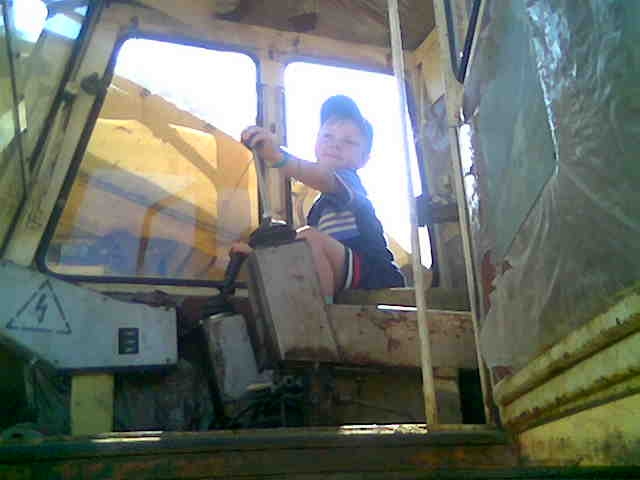 Несколько позже удивляли меня многочисленные окаменелости, которые я находил в песках карьера. 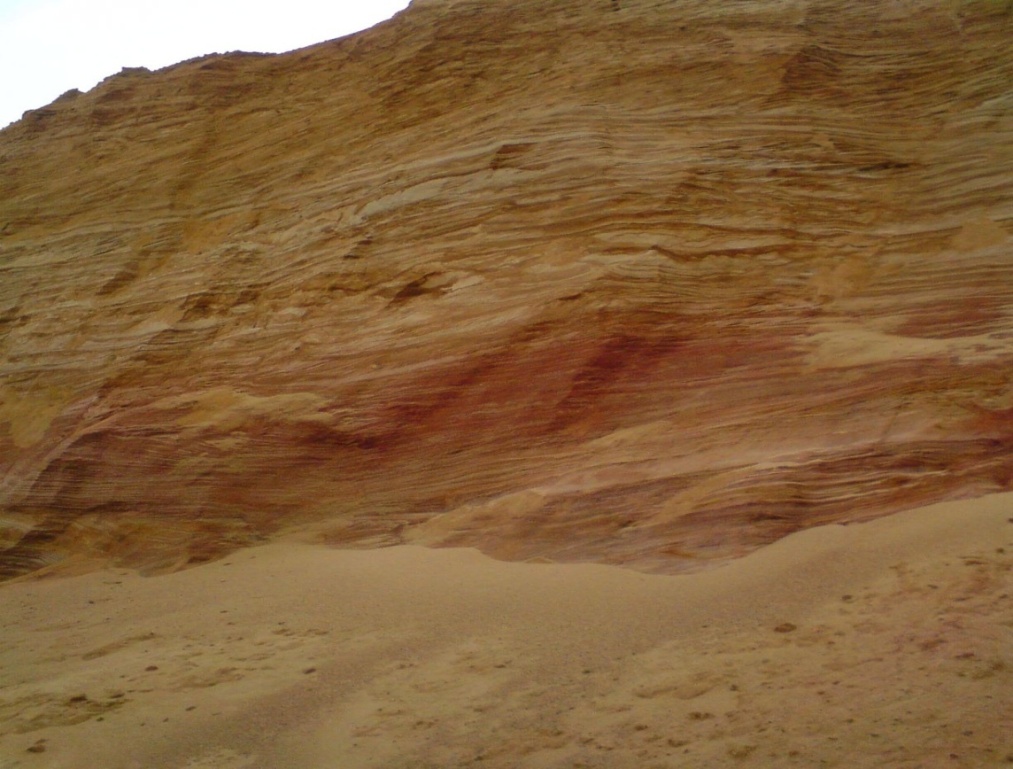 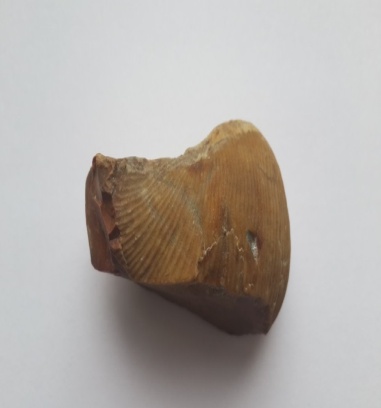 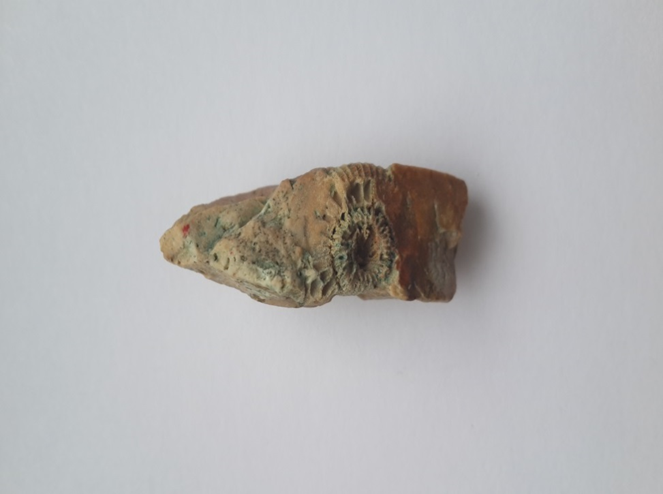 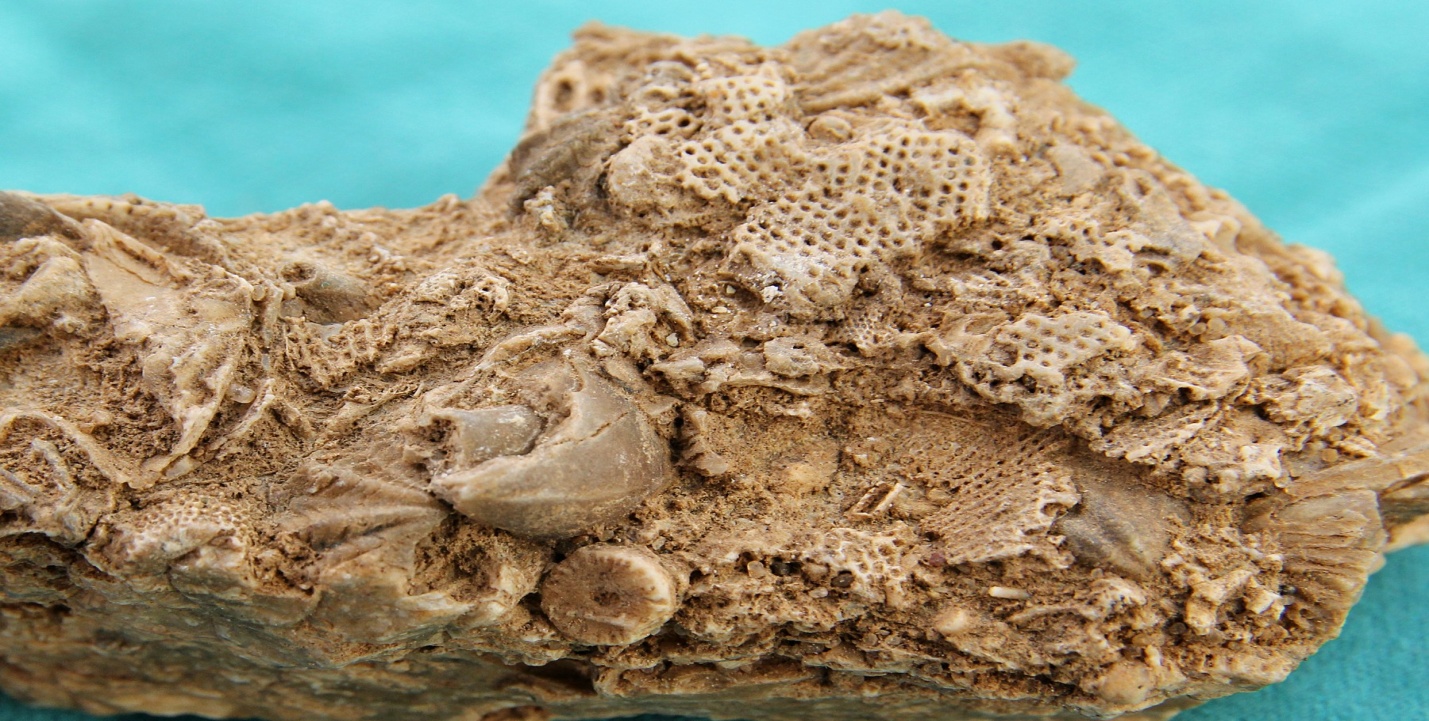 Очень важно исследовать найденные окаменелости, ведь по ним можно установить  климат той или иной области, установить бывшие границы моря и суши, глубины морей,  и тех, кто обитал или произрастал в доисторические времена в этой местности. Свидетельствами когда-то существовавшего моря на территории нашего района можно считать отложение песков, галечника.На уроках биологии я изучил геохронологическую таблицу «Развитие органического мира на Земле» и узнал, что в кембрийском периоде на территории Смоленской области было тёплое море. 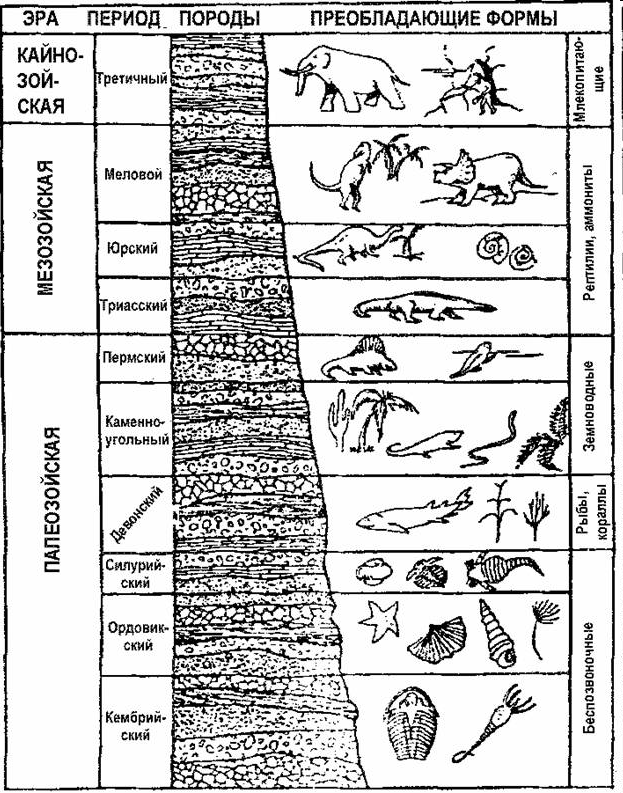 Став старше, я захотел узнать, чем живёт и как развивается завод, который выпускает продукцию для объектов промышленного и гражданского строительства и ремонта автодорог всего Центрального региона России.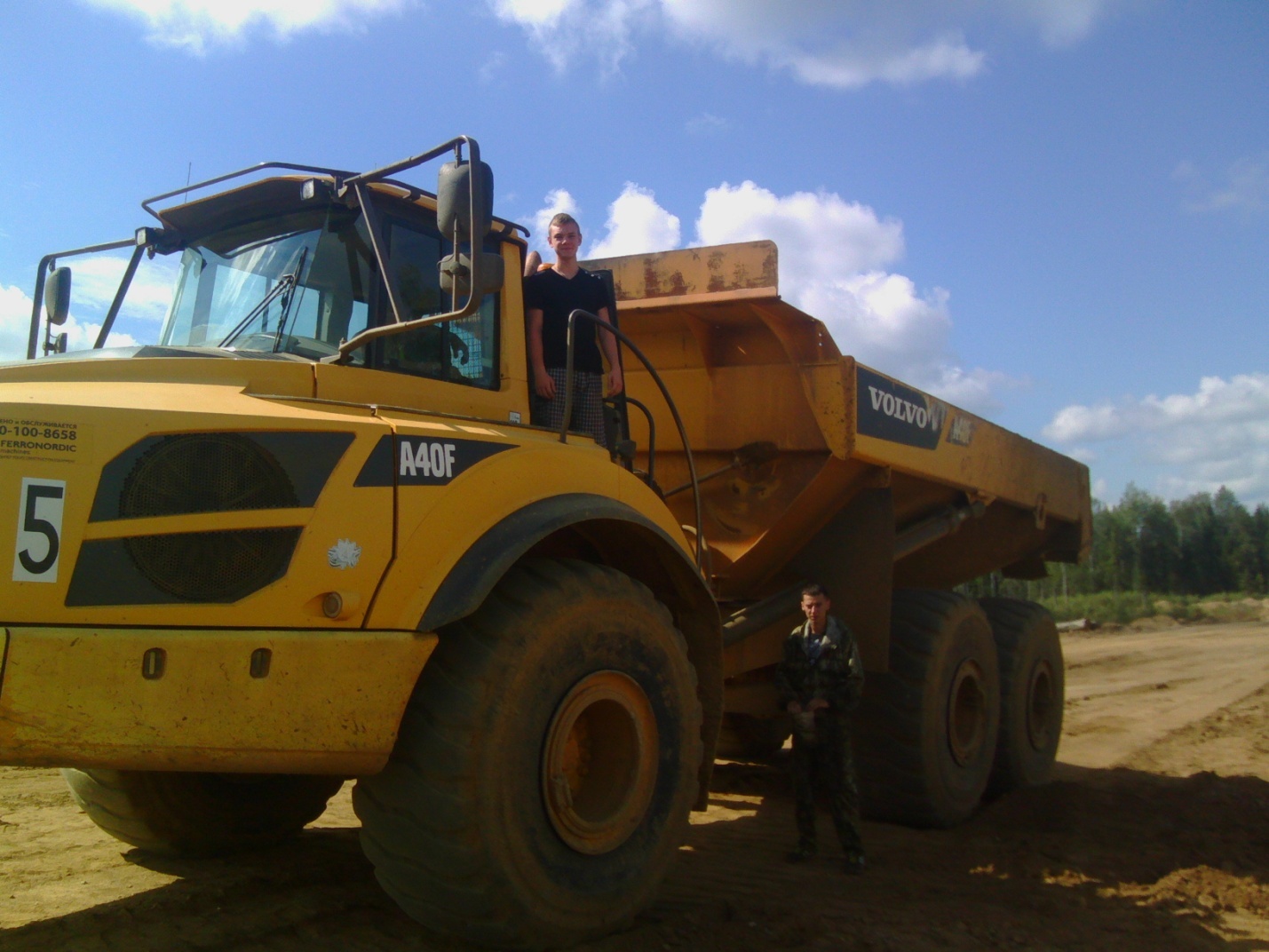 Книга истории завода.История завода интересна и многогранна. Предприятие ведет свою историю с 1935 года, когда провели первые геологоразведочные работы на Батищевском гравийно-галечном месторождении. До этого времени карьер уже разрабатывался жителями соседних деревень. Добываемый при этом камень использовался главным образом для мостовой города Вязьма и для нужд Западной железной дороги.В июне 1941 года была выстроена первая очередь завода и построена узкоколейная подъездная ветка от станции Вязьма, протяжённостью 6 км. Однако, начавшаяся Великая Отечественная война, остановила работу завода и затем, в период войны, завод был уничтожен, а ветка разобрана.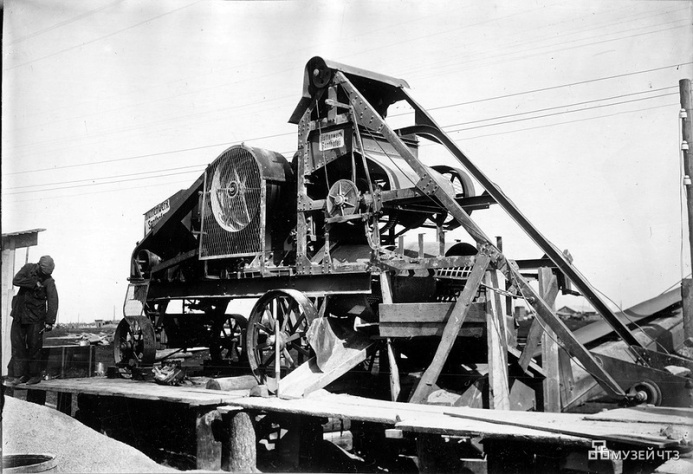 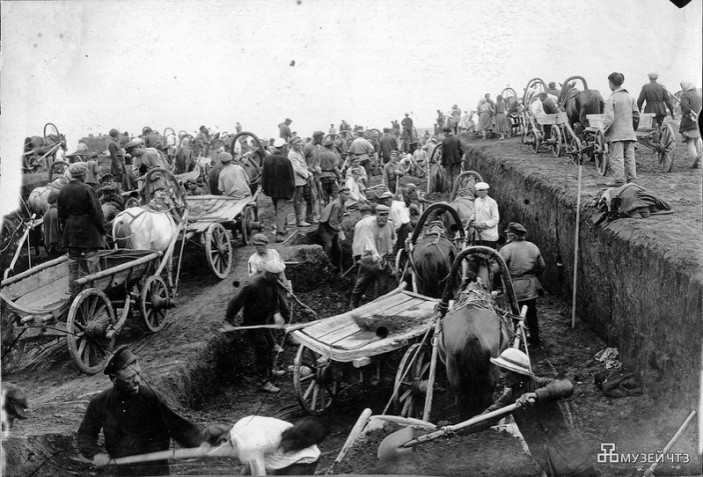 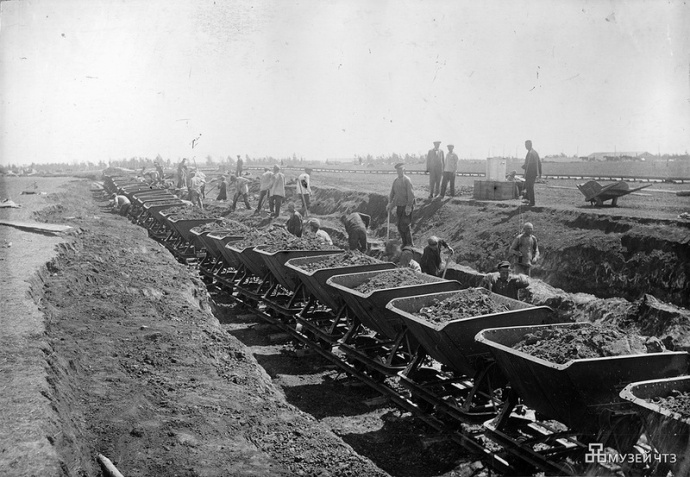 Летом 1943 года, сразу после освобождения Вязьмы от оккупации, возобновили добычу песчано-гравийной массы, используя её как балластный материал. Для этого к месторождению была подведена ширококолейная ветка.В 1947 году был  разработан первый вариант проекта строительства щебёночного завода с мощностью 100 тыс. куб. м. путевого щебня в год на базе Батищевского месторождения. В том же году начали строительство щебёночного завода, которое было закончено в апреле 1949 года. К началу 1949 года был утвержден окончательный вариант технического проекта, включающий не только строительство карьера, камнедробильного завода, и электростанции  но и строительство жилого поселка на 380 жителей, столовой, хлебопекарни, детских яслей, магазина, бани и медицинского пункта.Новейшая история завода. Шло время, страна восстанавливалась после Войны, потребности в щебне росли, и геологоразведочная партия института «Гипротранскарьер» в 1955 году провела дополнительную разведку запасов Вяземского ( бывшего Батищевского) месторождения. Вяземское месторождение теперь уже состояло из трех участков: Батищевского, Зубовского и Горловского. Результаты обнадёжили: в запасе 20,5 миллиона кубометров валунно-гравийно-песчаного материала.В 1958 году институт «Гипротранскарьер» приступил к разработке проекта реконструкции вяземского гравийно- сортировочного завода с целью получения щебня в объемах 200 тыс. м3 в год. В ходе разработки проекта  производительность завода по щебню была увеличена до 300 тыс. м3 в год.Реконструкция была завершена в 1966 году и уже в 1968 завод выработал 299 тысяч кубометров щебня. На предприятии применялось самое современное в то время оборудование, существенно снижающее долю тяжелого ручного труда: 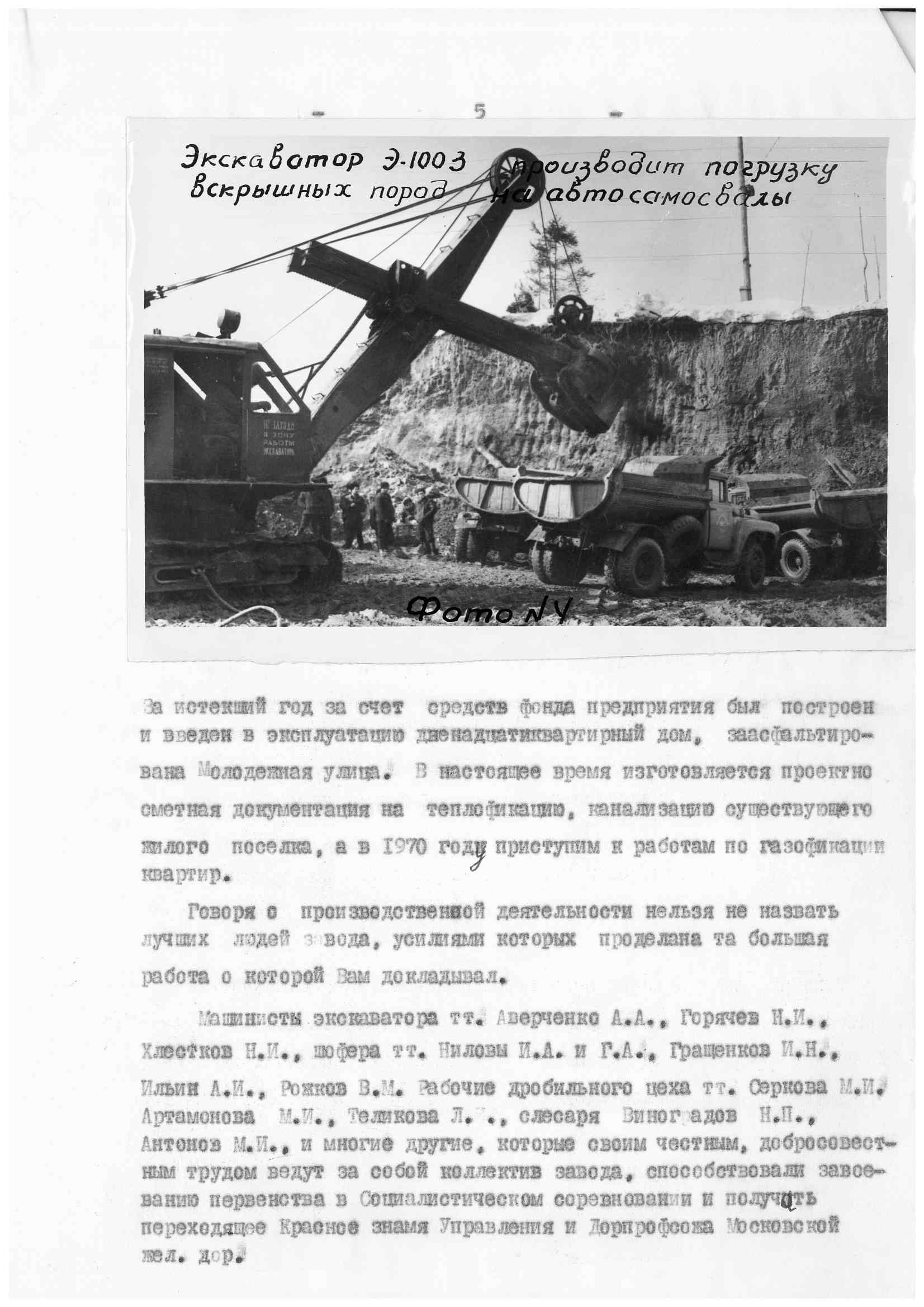 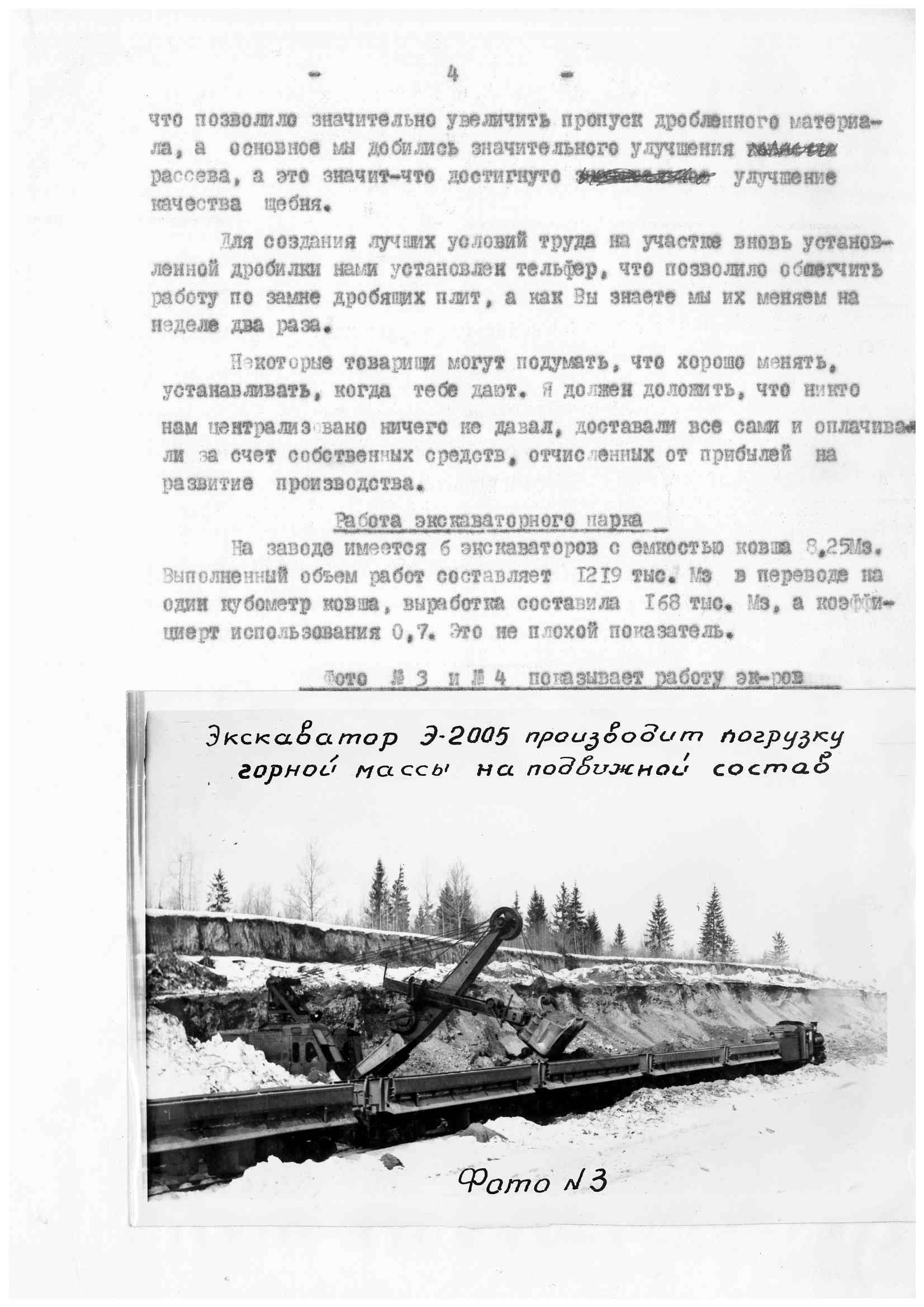 Внедряя новое.В 1962 году вблизи существующего щебеночного завода началось строительство крупного предприятия по производству железобетонных шпал. Остро стал вопрос по обеспечению его крупными заполнителями для бетона.   Существующий гравийно – сортировочный завод не мог обеспечить необходимые объемы и качество щебня, поэтому в июле 1964 года институту «Гипротранскарьер» было выдано новое проектное задание на строительство Вяземского гравийно – сортировочного завода производительностью 686 тыс. м3 щебня в год. В период с 1967 по 1971 год новый дробильно – сортировочный цех был построен. Это уже был завод с совершенно другим техническим оснащением, лучшими условиями труда, комплексной механизацией всех основных технологических процессов, что позволило песок и щебень использовать при изготовлении железобетона. Была проведена также автоматизация всего процесса производства продукции. Акт приёмки Вяземского гравийно-сортировочного завода (так назвали его в проекте) подписан рабочей комиссией 27 декабря 1971 года.В 1990 году отработка Батищевского участка месторождения завершилась, и поэтому произвели геологическую разведку новых участков: Харьковского (с объёмом запасов 25 миллионов кубометров) и Селивановского (20 миллионов кубометров).В июне 1995 года карьер Харьково был открыт.  К сожалению, реконструкция не была проведена полностью, а только открыт новый карьер, построены линия электропередачи и подъездной железнодорожный путь протяжённостью 10,5 километра, и абсолютно не коснулась основного - дробильно-сортировочного цеха. Это не позволило достичь проектной мощности — 440 тысяч кубометров щебня в год.Стратегия развития.В 1997 году Министерство путей сообщения приняло решение о запрещении применения в качестве балластного материала на главных путях железнодорожного транспорта щебня из гравийных пород. И в сентябре этого же года управление дороги полностью отказалось от поставок продукции завода.Остро встал вопрос о переориентации завода на выпуск новых видов продукции, которые находят применение в строительной индустрии страны.В том же году был осуществлен переход к выпуску строительного щебня фракций 3-10 мм и 5-20 мм, а также мытого песка с модулем крупности 2,6 мм. Достигнутая производительность предприятия по каменной продукции составила 400 тысяч кубометров щебня в год.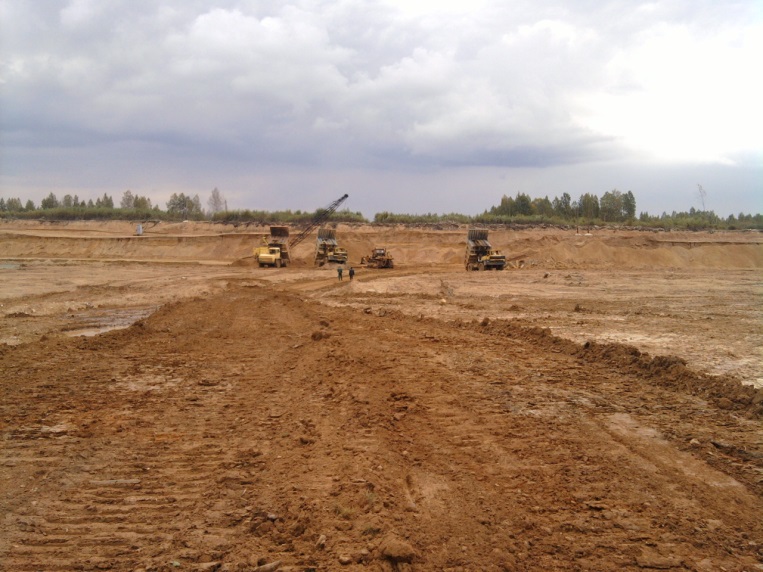 С 2012 году началось освоение Селивановского участка с одновременной реконструкцией ДСЦ (дробильно-сортировочный цех) и изменением технологии ведения добычи и переработки горной массы. В результате мощность предприятия по выпуску каменной продукции возросла до 715 тысяч кубометров щебня в год.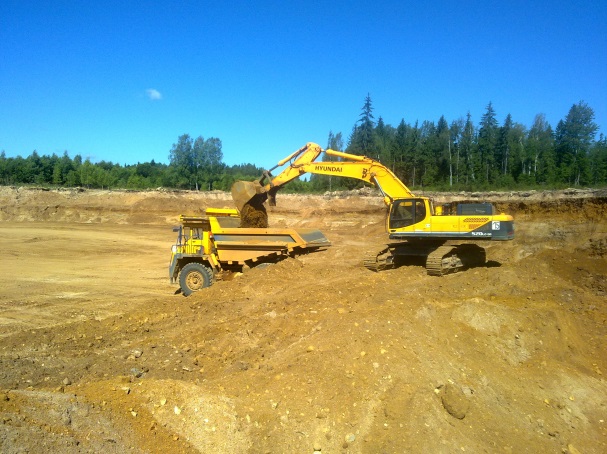 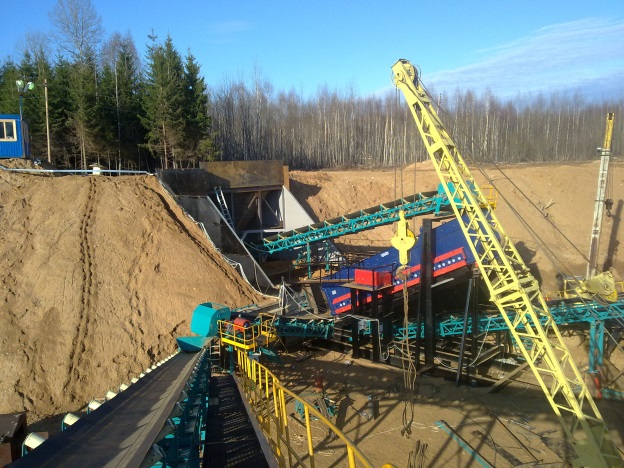 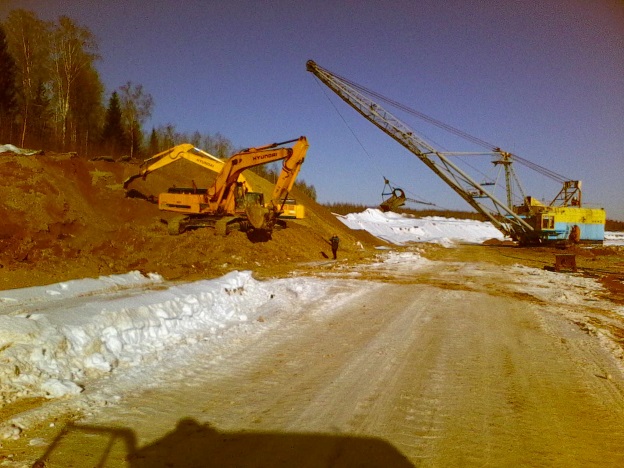 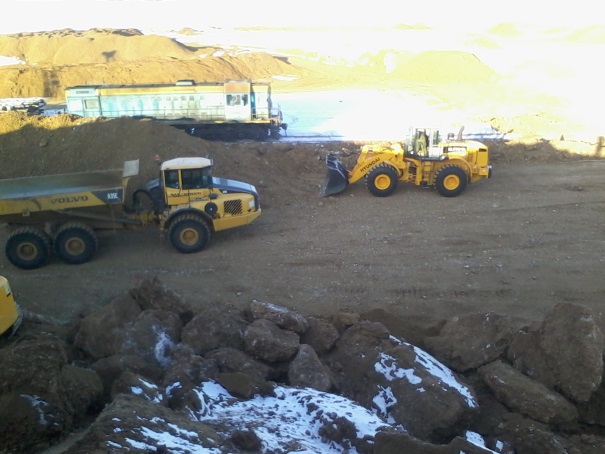 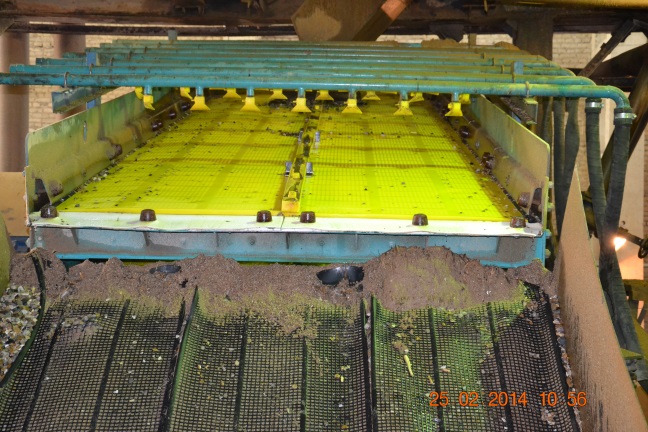 Отгрузка нерудной продукции производится по железной дороге со ст. Вязьма Московской ЖД, так и автотранспортом - от карьера ведут дороги с твердым покрытием, что позволяет поставлять продукцию автотранспортом в крупные города.ООО «Вяземский щебеночный завод» является одним из крупнейших производителей нерудной продукции в своем регионе, что позволяет обеспечивать потребности строительного комплекса следующих областей Российской Федерации: Московской, Смоленской, Тульской, Калужской, Орловской, Рязанской, Белгородской и других областей РФ.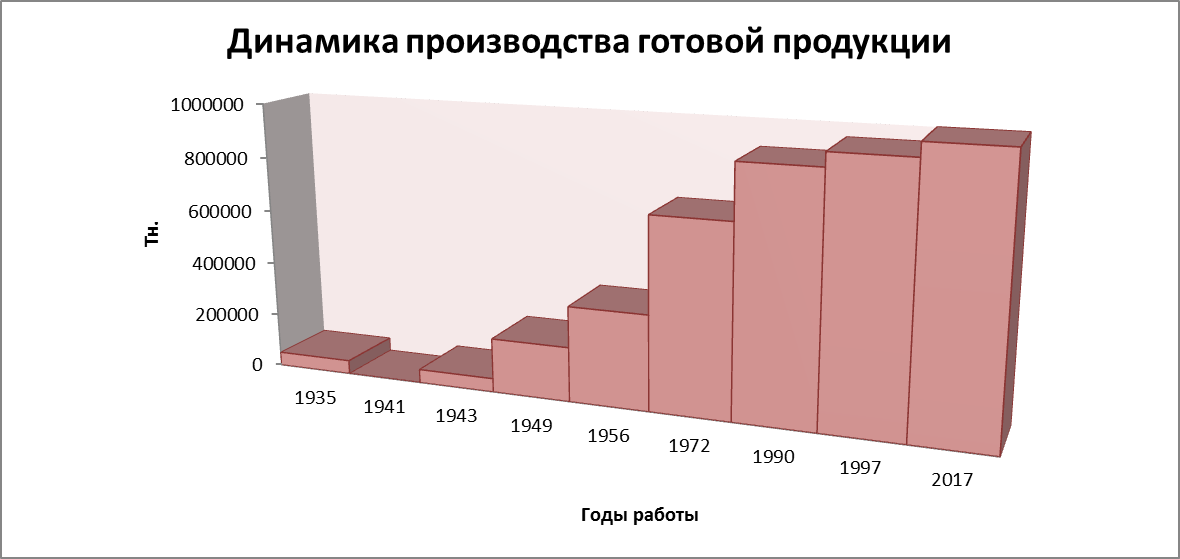 Анализируя диаграмму «Динамика производства готовой продукции», я считаю, что у Щебёночного завода есть завтрашний день. На предприятии накоплен хороший опыт по совершенствованию производства, улучшению организации труда, внедрении современных методов хозяйствования. Несмотря на кризис, положение в экономике завода остаётся стабильным, так как запасов сырья в перспективе достаточно на 20 лет, что привлекает на производство новые рабочие ресурсы.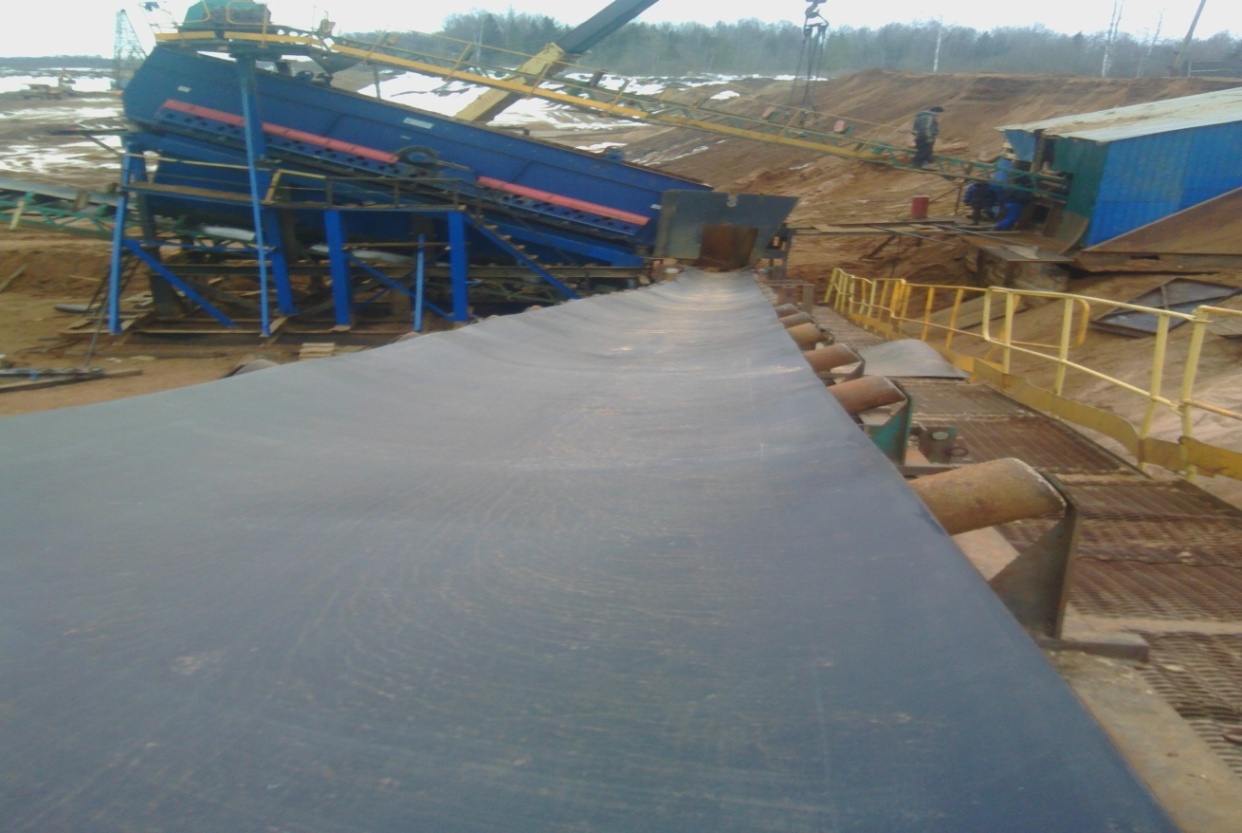 Экологическая обстановка.При разработке любых проектов, как модернизации, технического перевооружения дробильно – сортировочной фабрики, эксплуатируемых и вновь проектируемых карьеров разрабатываются специальные темы «Оценка воздействия на окружающую среду».В состав этих тем входят разделы:Охрана почв, растительности и  животного мираОхрана атмосферного воздухаОхрана водного бассейнаОтходы производства.Влияние деятельности предприятия на окружающую атмосферу, на поверхностные и подземные воды, на растительный и животный мир.При ведении открытых горных работ загрязняется атмосферный воздух, оказывается негативное воздействие на водные источники, почву, растительный и животный мир.  Из  проведенных расчетов, можно сделать вывод, что выбросы загрязняющих веществ из источников при разработке   месторождения  песчано-валуйно-гравийной смеси не окажут значительного влияния на загрязнения атмосферы в районе его расположения.  Состав атмосферы отвечает установленным нормативам по содержанию основных составных частей воздуха и вредных примесей. Для снижения пылеобразования на карьерных автомобильных дорогах проводят поливку дорог водой при положительной температуре воздуха, а зимой – посыпают песком. На дробильно-сортировочных установках, на участках перезагрузки горной массы с конвейера на конвейер места образования пыли изолированы от окружающей атмосферы с помощью кожухов и укрытий. На предприятии организован систематический контроль токсичности отработавших газов. Месторождение расположено между реками Волоста и Средняя. Поверхность грунтовых вод имеет общий уклон, к месту слияния этих рек. Воздействие горных работ проявляется в химическом загрязнении и механическом засорении  поверхностных и подземных вод, что влечет за собой изменение положения и движения уровня подземных вод, ухудшение качества вод мелкозалегающих водоносных горизонтов, водного режима почвенного слоя.На дне карьеров грунтовые воды образовали озёра. Производство открытых горных работ приводит к снижению уровня грунтовых вод. 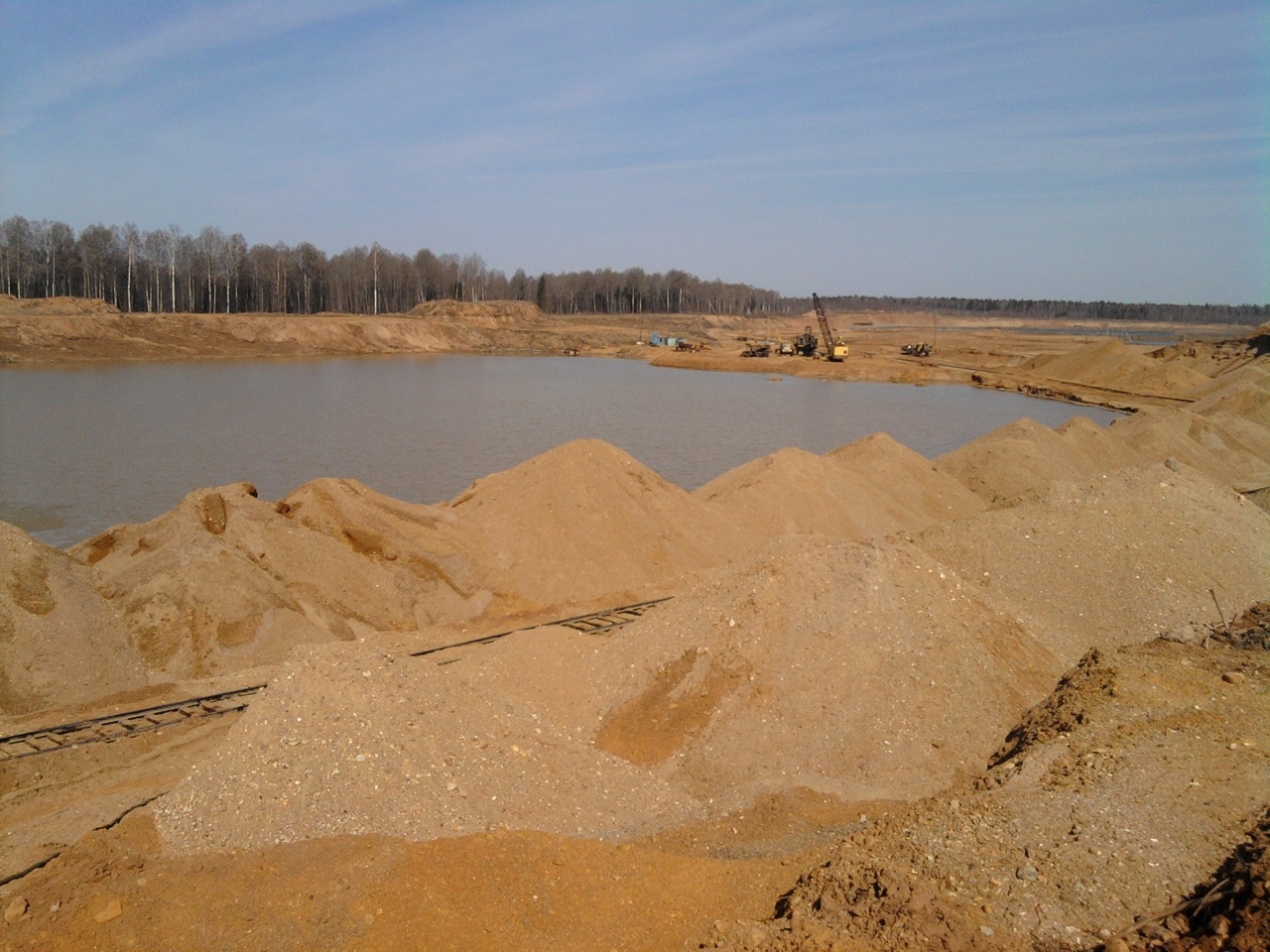 Некоторые выемки обводнённых запасов в карьерах на данный момент затоплены и являются прекрасным местом отдыха. Работники карьеров в так называемые озёра запустили рыб семейства карповых (а именно карасей). Получались неплохие зоны отдыха. Охотники, рыболовы, грибники, да и просто семьи на праздники часто выбирают именно эти карьеры.Косвенные (изменение среды обитания) и  прямые (механические повреждения, уничтожение, отравление отработанными газами транспортных средств и т.д) воздействия на растительный и животный мир от разработки месторождения, изменяют среду обитания и нарушают растительный покров. Основные источники негативного воздействия на окружающую среду:- изъятие из оборота земель, необходимых для добычи песка и щебня, а также для подъездных путей;- изменение гидрологического режима, загрязнение стоков подземных вод;- пылеобразование при дроблении (сортировке, грохочение, перезагрузке и транспортировке материала);- выделение в атмосферу отработавших газов двигателями специальной техники;-шумовое и вибрационное воздействие машин и механизмов.Главным методом защиты животных при разработке месторождений  является максимальное сохранение природного ландшафта, исключение воздействий на среду обитания, сохранение мест сосредоточения и путей движения животных.  Воздействие ведения открытых горных работ на почвы. Воздействие на почвы осуществляется в процессе механического нарушения целостности естественного   почвенно-растительного покрова. В карьере проводят бережное снятие почвенно-растительного слоя – вскрышные работы – этот слой впоследствии пригодится для рекультивации отработанных площадей.Рекультивация земель предусматривает комплекс горнотехнических, инженерных, сельско-лесохозяйственных и других мероприятий, направленных на восстановление биологической продуктивности земельных площадей, а также  улучшение состояния окружающей среды.Применяют следующие способы рекультивации  нарушенных земель:нанесение на рекультивируемые грунты плодородного слоя почвы или слоя лёссовидных суглинков 30- с применением комплекса минеральных удобрений;непосредственная обработка рекультивируемых грунтов с проведением мелиоративных работ (известкование, внесение минеральных удобрений мелиоративные севообороты); непосредственная обработка рекультивируемых грунтов с использованием препаратов, приготовленных из бурых углей и отходов углеобращения и активных штаммов почвенных микроорганизмов. Рекультивация земель.Рекультивация нарушенных земель – это целый комплекс мероприятий. Один из способов – нанесение на рекультивируемые грунты плодородного слоя почвы с применением минеральных удобрений.В раздел Рекультивация нарушенных земель включаются:Техническая рекультивация с восстановлением выработанного пространства, выравниванием карьерного поля, восстановлением почвенно- растительного слоя;Биологическая рекультивация с восстановлением полей, сенокосов,  лесонасаждений или водоемов. 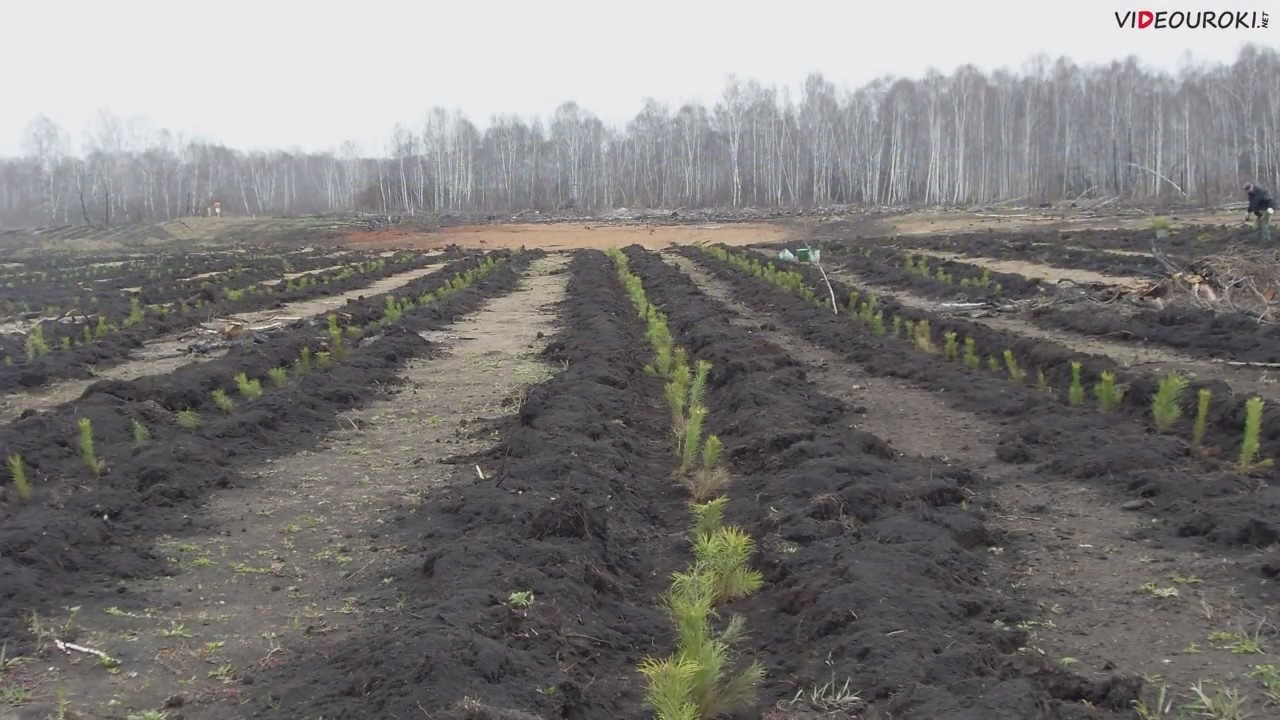 Участки рекультивируются под водоёмы и лесонасаждения. 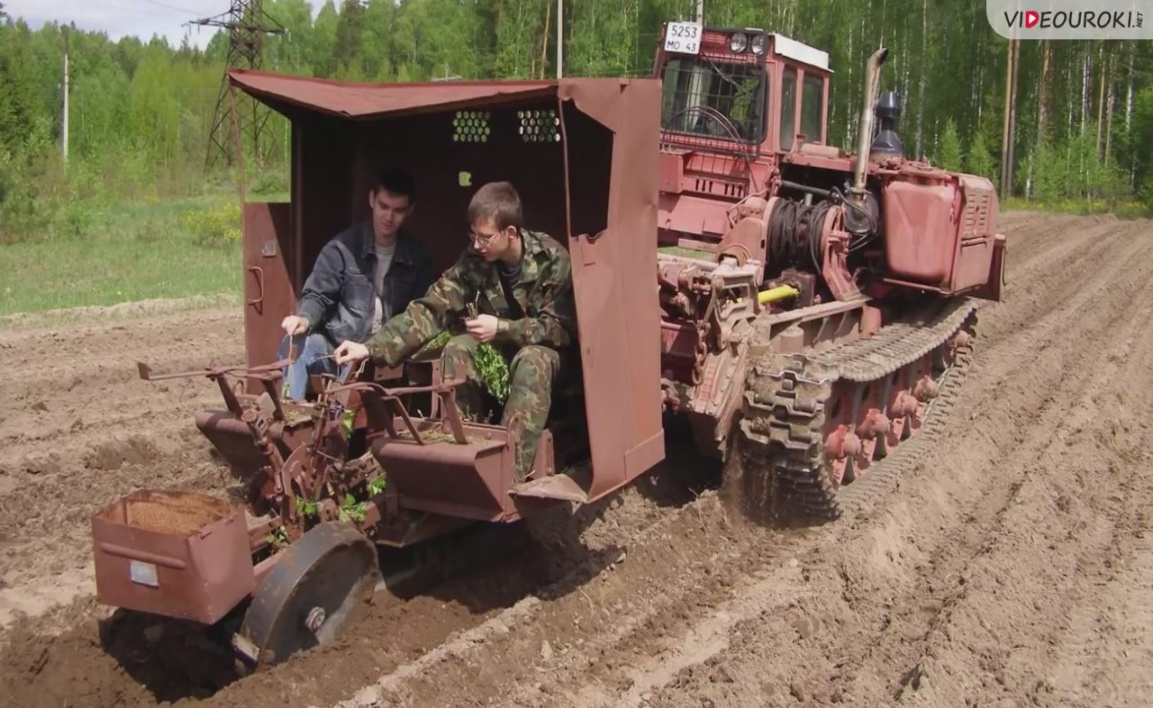 В 2015 году произведена горно-техническая рекультивация на площади 19 га, а в 2016 году – на площади 10 га на Селивановском участке.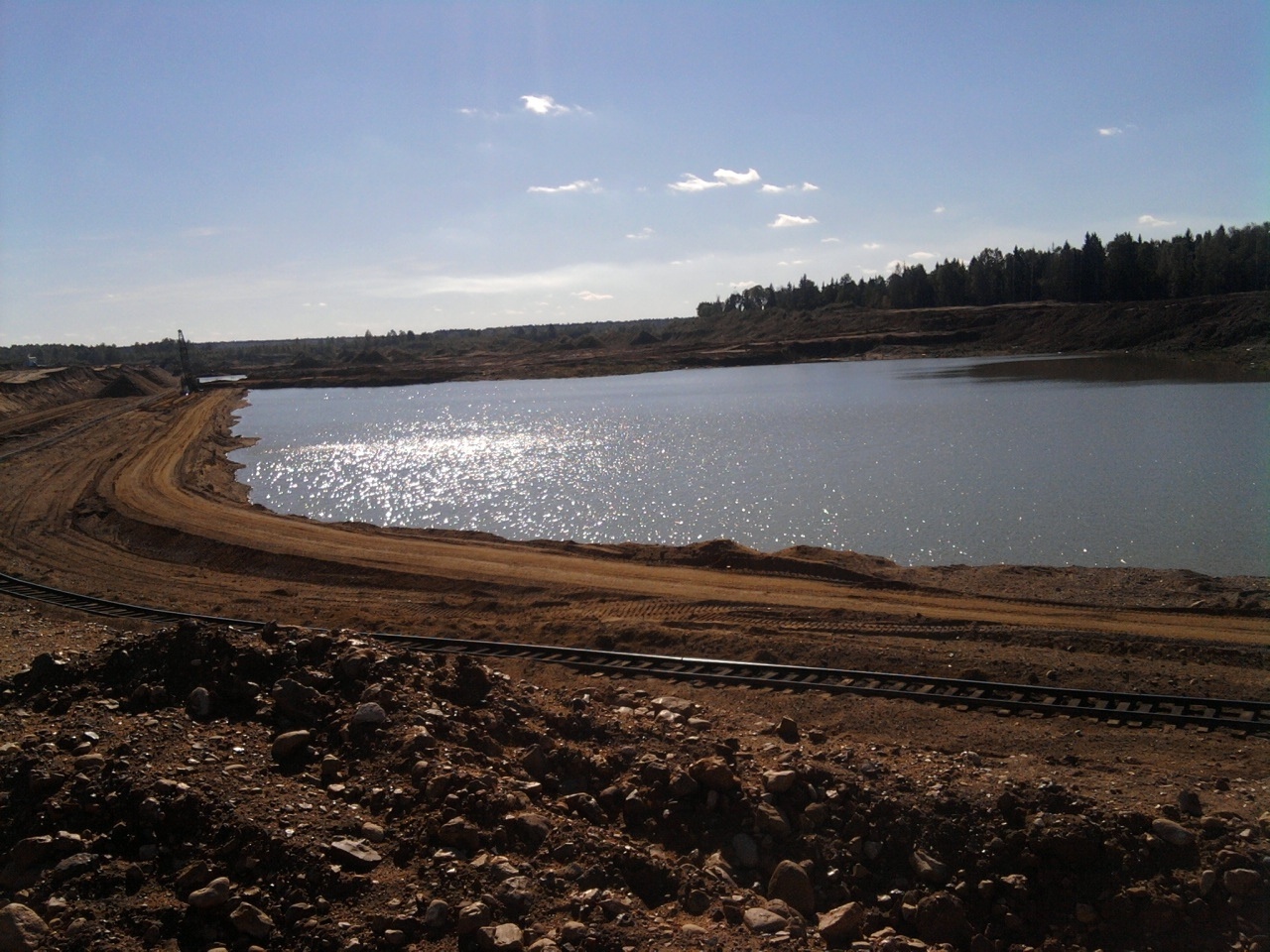 Разработка обводненной  горной массы в карьере предусмотрена без осушения, с помощью экскаватора ЭШ-6.5/45.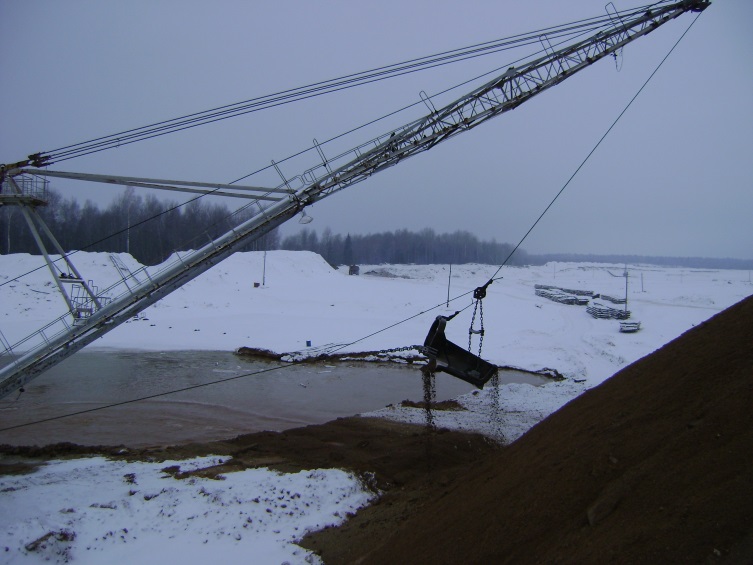 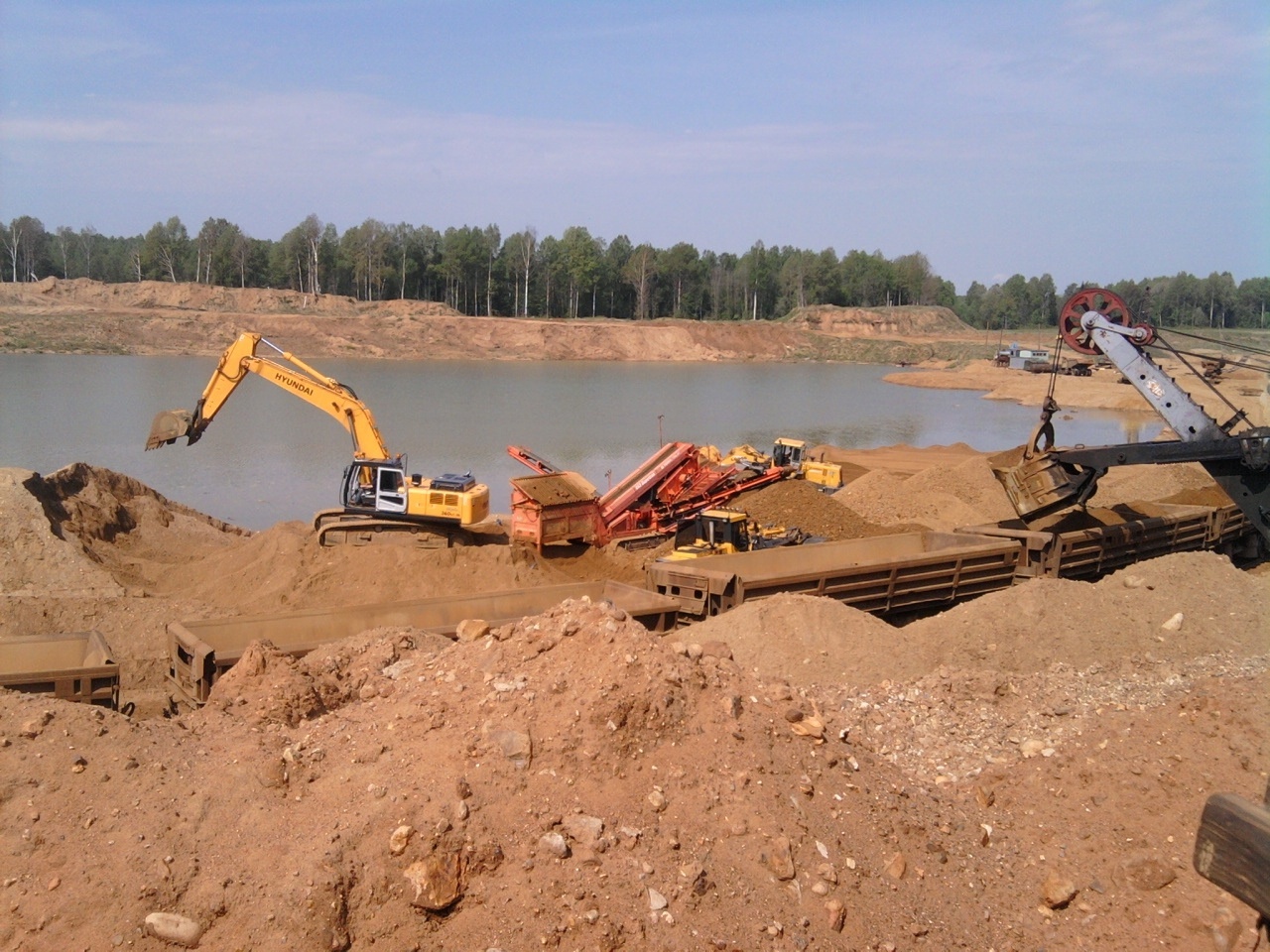 Обращение с отходами.В раздел Отходы производства  входят следующие подразделы:Виды и количество отходов проектируемого объекта. Перечень отходов, образующихся на предприятииМероприятия, направленные на снижение влияния образующихся отходов на состояние окружающей средыЭкологический контроль за безопасным обращением отходов на территории предприятия.Основные общие экологические требования по обращению с отходами. 1. Деятельность по обращению с опасными отходами подлежит лицензированию.  2. При проектировании, строительстве, реконструкции, консервации и ликвидации предприятий, зданий, строений, сооружений и иных объектов, в процессе эксплуатации которых образуются отходы, требуется:наличие положительного заключения государственной экологической экспертизы;соблюдение экологических, санитарных и иных требований в области охраны окружающей среды и здоровья человека;наличие технической и технологической документации об использовании, обезвреживании образующихся отходов;обеспечение площадками для сбора отходов, образующихся в процессе эксплуатации.При эксплуатации предприятий, зданий, строений, сооружений необходимо:внедрять малоотходные технологии на основе новейших научно-технических достижений;проводить инвентаризацию отходов и объектов их размещения;проводить мониторинг состояния окружающей природной среды на территориях объектов размещения отходов;соблюдать требования предупреждения аварий, связанных с обращением с отходами, и принимать неотложные меры по их ликвидации;в случае возникновения или угрозы аварий немедленно информировать об этом специально уполномоченные федеральные органы исполнительной власти в области обращения с отходами, органы исполнительной власти субъектов Российской Федерации, органы местного самоуправления.3.  Обращение с опасными отходами осуществляется в соответствии с Инструкцией «Порядок обращения с опасными отходами»4. Лица, которые допущены к обращению с опасными отходами, обязаны иметь профессиональную подготовку, подтвержденную свидетельствами (сертификатами) на право работы с опасными отходами. Ответственность за допуск работников к работе с опасными отходами несет соответствующее должностное лицо организации.5. Транспортирование опасных отходов должно осуществляться при следующих условиях:наличие паспорта опасных отходов;наличие специально оборудованных и снабженных специальными знаками транспортных средств;соблюдение требований безопасности к транспортированию опасных отходов на транспортных средствах;наличие документации для транспортирования и передачи опасных отходов с указанием количества транспортируемых опасных отходов, цели и места назначения их транспортирования.Условия труда и быта рабочих.На сегодняшний день ОАО «ВЩЗ» - передовое предприятие, которое старается обеспечить хорошие условия труда для своих сотрудников. Организация располагает служебным транспортом, который доставляет сотрудников на завод, а в конце рабочего дня развозят по домам. Предприятие оплачивает работникам прохождение медицинской комиссии, введено положение о материальной помощи работникам. Рабочие, желающие начать осваивать смежные специальности, смогут за счёт организации пройти необходимое им обучение; оборудуются комфортабельные бытовки-помещения. Среди рабочих можно встретить не только молодых специалистов, обслуживающих новую технику. Сегодня свою службу на заводе несёт множество людей, чей стаж работы 10, 20 и даже 30 лет; во многих семьях уже есть своеобразные династии.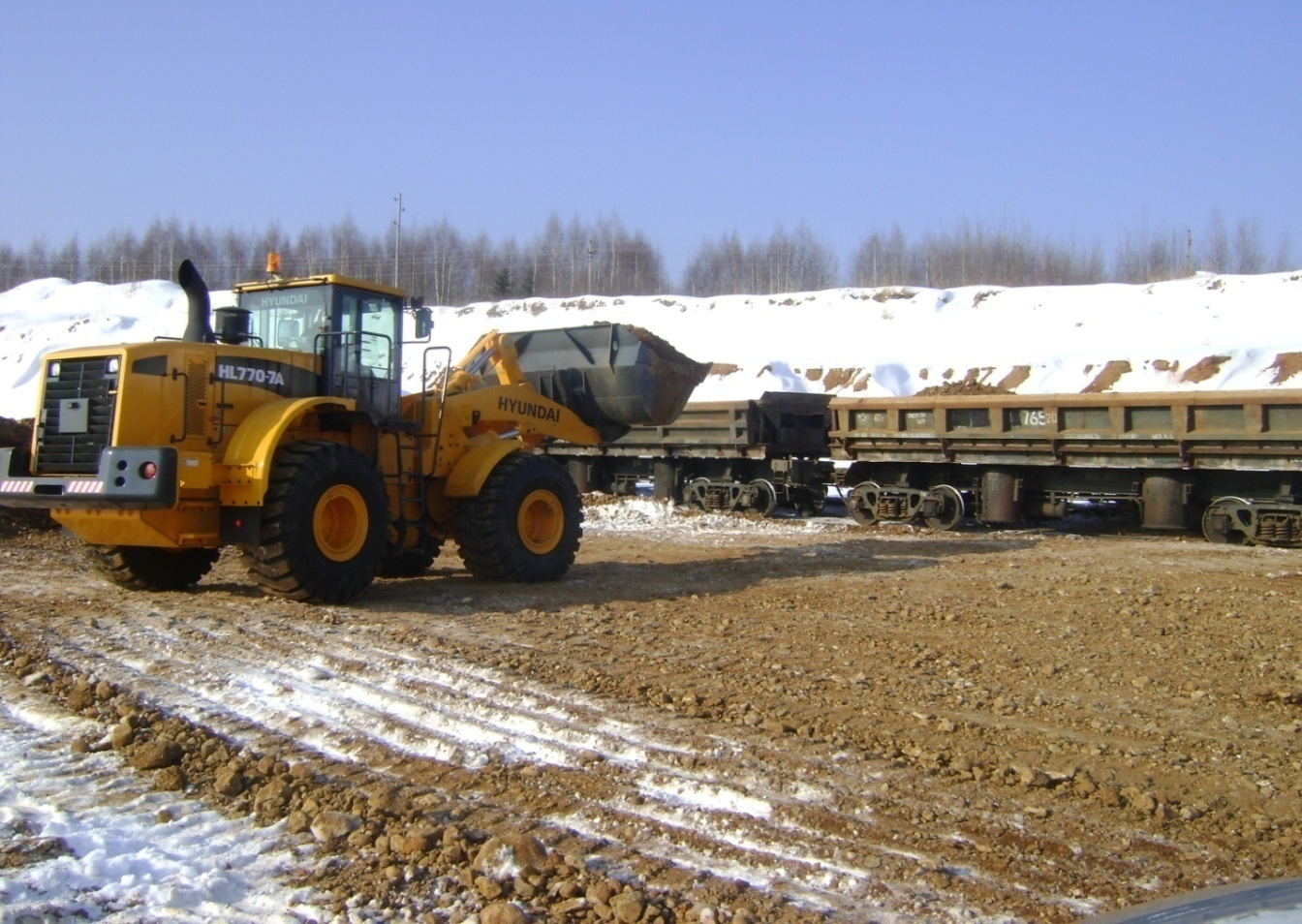 Вывод.Снижение  воздействия горного производства на окружающую среду может быть достигнуто путем создания экологизированного производства. - мониторинга той части биосферы, которая подвергается воздействию горного производства; - принципов и методологии экономической оценки эффективности мероприятий по рациональному использованию минеральных ресурсов и охране окружающей среды; - техники и технологии малоотходного, а в последующем - безотходного горного производства.Мероприятия по охране окружающей среды  должны основываться на качестве обязательного условия развития горнодобывающей промышленности,  единстве проблем рационального использования и охраны недр, использования природных ресурсов и охраны окружающей среды. Экологи рассматривают карьеры лишь как отрицательные явления, так как при его создании нарушается почвенный покров, вырубаются деревья, нарушается балансовый режим подземных вод, а шум техники распугивает зверей и птиц. Ведь эти карьеры впоследствии восстанавливают свою растительность и являются излюбленными местами отдыха, рыбной ловли горожан. Что делать с творением наших рук, либо бросить, чтобы оно приносило вред всему вокруг, либо приложить ещё немного усилий и превратить негативные последствия в положительные. Выбор за нами.Я надеюсь, что своей научно-исследовательской работой «Щебзавод: вчера, сегодня, завтра» привлёк внимание учащихся к экологическим и экономическим проблемам нашего города на примере Вяземского щебёночного завода. Проведя опрос среди своих сверстников о том, какой информацией они владеют об экологии нашего города и района, я сделал вывод, что ребятам необходимо расширять свой кругозор по данному вопросу.Экологическая анкетаИнтересуют ли тебя вопросы экологии нашего города и района:а) да; б) нет?Из каких источников ты получаешь информацию об экологических проблемах:а) на уроках и внеклассных мероприятиях;б) в СМИ (ТВ, газеты, журналы)?Что ты сделал для оздоровления окружающей среды:а) участвовал в уборке территории села;б) участвовал в очистке берегов реки и озера, территории вблизиродников;в) сажал деревья;г) кормил зимой птиц?4. Выдели те действия, которые свойственны твоему поведению:а) не ломаю деревья;б) не разоряю птичьи гнёзда и муравейники;в) участвую в благоустройстве территории села и школы;г) экономно расходую воду;д) экономно расходую электроэнергию;е) бережно отношусь к книгам;ж) не шалю с огнём;з) не устраиваю шум в лесу;и) не бросаю бытовой мусор в реку или озеро.5. Как ты участвовал в пропаганде экологических знаний:а) участвовал в конкурсе экологических рисунков;б) участвовал в проведении экологического вечера;в) участвовал в викторинах на экологическую тему;г) проводил исследовательскую работу;д) выпускал стенгазету на экологическую тему.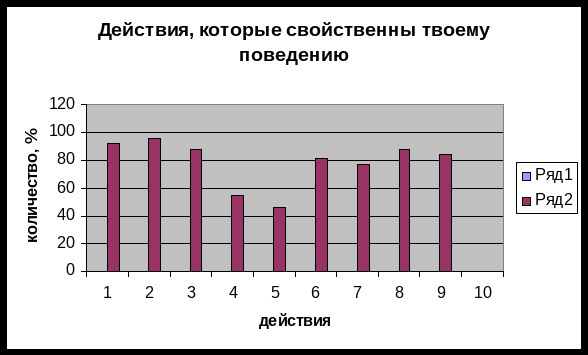 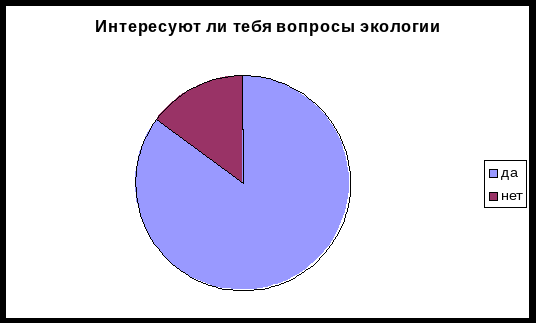 Практическое использование результатов исследования: данная работа может быть предметом изучения и обсуждения на уроках биологии, географии, истории Смоленщины, факультативных и кружковых занятиях. Перспективы развития этой темы: исследуемая проблема имеет право на последующее развитие и углубление. В работе можно расширить такие вопросы, как идейно-тематические аспекты дальнейшего исследования экологии и экономики завода.Благодарю за внимание. Продолжение следует…Список используемых источников информации.1. Будина Т.Ю. Рекультивация земель при различных видах работ // Справочник эколога, 2013. 2. Голованов А.И., Зимин Ф.М., Козлов Д.В. и др. Природообустройство. - М: «КолосС», 2008. 3. Гурина И.В. Рекультивация. - Новочеркасск: НГМА, 2008.4. Савон Д.Ю., Шумилов В.Н. Процесс формирования землепользования крестьянских хозяйств //Terra Economicus, 2008. - Т. 6. - №4-4. 5. Черемисинов А.Ю. и др. Рекультивация нарушенных земель. - М., 2000.6. Игнатов, В.Г. Экология и экономика природопользования /В.Г.Игнатов, А.В.Кокин. – Ростов н/Д: Изд. Феникс, 2003. 7. Коробкин, В.И. Экология в вопросах и ответах: учеб.пособие /В.И.Коробкин, Л.В.Передельский. – Ростов н/Д : Феникс, 2009. http://websprav.admin- smolensk.ru/arhiv/web_dis/2005/ekol/content/002.html.https://ru.wikipedia.org/wiki/Щебень https://biznes-prost.ru/kak-otkryt-predpriyatie-po-dobyche-shhebnya-gotovyj-biznes-plan-po-dobyche-shhebnya.html http://nnk.ru/content/articles/index.php?article=729 http://dic.academic.ru/dic.nsf/enc_geo/7028/рекультивация http://greenconsumption.org/vyrubka-lesov-problemy-lesa-vyrubka-lesa-ehkologicheskaja-problema-les-legkie-planety
